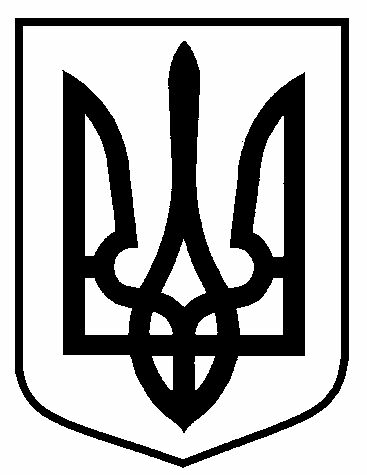 РОЗПОРЯДЖЕННЯМІСЬКОГО   ГОЛОВИм. Сумивід  20.11.2020   № 390-кс	Відповідно до постанови Кабінету Міністрів України від        09.03.2006 № 268 «Про упорядкування структури та умов оплати праці працівників апарату органів виконавчої влади, органів прокуратури, судів та інших органів», Положення про преміювання працівників відділу охорони здоров’я Сумської міської ради, керуючись пунктом 20 частини 4 статті 42 Закону України «Про місцеве самоврядування в Україні»	Виплатити премію начальнику відділу охорони здоров'я Сумської міської ради Чумаченко Олені Юріївні з нагоди державного свята Дня місцевого самоврядування в розмірі посадового окладу в межах фонду преміювання та економії фонду заробітної плати.Міський голова                                                                           О.М. ЛисенкоВащенко 787-000	Розіслати: до справи, ВОЗ СМРПро преміювання начальника відділу охорони здоров'я Сумської міської ради з нагоди Дня  місцевого  самоврядування